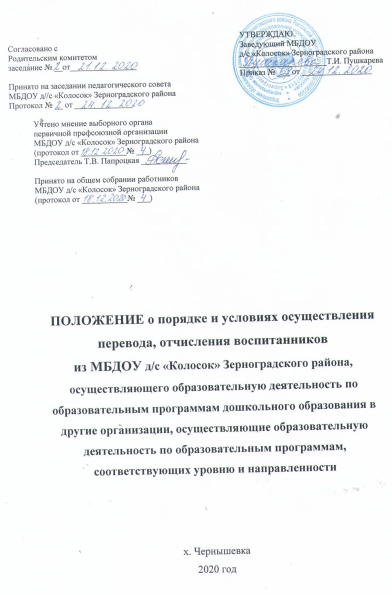 1 Общие положенияНастоящее Положение о порядке и условиях осуществления перевода, отчисления воспитанников МБДОУ д/с «Колосок» Зерноградского района, осуществляющего образовательную деятельность по образовательным программам дошкольного образования в другие организации, осуществляющие образовательную деятельность по образовательным программам, соответствующих уровню и направленности (далее – Положение) разработано в соответствии с:Федеральным законом от 29.12.2012г. №273-ФЗ «Об образовании в Российской Федерации» с изменениями от 2 июля 2021 года;Приказом Министерства просвещения РФ от 31 июля . № 373 «Об утверждении Порядка организации и осуществления образовательной деятельности по основным общеобразовательным программам - образовательным программам дошкольного образования»;Федеральным законом № 115-ФЗ от 25 июля 2002г «О правовом положении иностранных граждан в Российской Федерации» с изменениями от 2 июля 2021 года;Приказом Министерства просвещения РФ от 15 мая 2020 г. № 236 «Об утверждении Порядка приема на обучение по образовательным программам дошкольного образования» с изменениями на 8 сентября 2020 года; Уставом МБДОУ д/с «Колосок» Зерноградского района.Данное Положение устанавливает общие требования к процедуре и условиям осуществления перевода, отчисления воспитанников из МБДОУ д/с «Колосок» Зерноградского района, осуществляющего образовательную деятельность по образовательным программам дошкольного образования, в которой он обучается (далее - Учреждение), в другую организацию, осуществляющую образовательную деятельность по образовательным программам соответствующих уровню и направленности (далее - принимающая организация), в следующих случаях:- по инициативе родителей (законных представителей) обучающихся (далее – воспитанник);- в случае прекращения деятельности МБДОУ, аннулирования лицензии осуществление образовательной деятельности (далее - лицензия);- в случае приостановления действия лицензии.Заведующий МБДОУ обеспечивает перевод, отчисление воспитанников с письменного согласия их родителей (законных представителей).Перевод, отчисление воспитанников не зависит от периода (времени) учебного года.2 Перевод, отчисление воспитанников но инициативе родителей (законных представителей) обучающихся.2.1. Родители (законные представители) обучающегося вправе по собственной инициативе перевести обучающегося в государственную, муниципальную или частную образовательную организацию, осуществляющую образовательную деятельность по образовательным программам дошкольного образования.При переводе в государственную или муниципальную образовательную организацию, осуществляющую образовательную деятельность по образовательным программам дошкольного образования (далее - государственная или муниципальная образовательная организация), родители (законные представители):- обращаются в орган исполнительной власти субъекта Российской Федерации или орган местного самоуправления для направления в государственную или муниципальную образовательную организацию в рамках государственной или муниципальной услуги в порядке, предусмотренном пунктами 8,9 Порядка приема на обучение по образовательным программам дошкольного образования, утвержденного приказом Министерства просвещения Российской Федерации от 15 мая 2020 г. N 236 "Об утверждении Порядка приема на обучение по образовательным программам дошкольного образования" (зарегистрирован Министерством юстиции Российской Федерации 17 июня 2020 г., регистрационный N 58681);- после получения информации о предоставлении места в государственной или муниципальной образовательной организации обращаются в исходную организацию с заявлением об отчислении обучающегося в связи с переводом в принимающую организацию. Заявление о переводе может быть направлено в форме электронного документа с использованием сети Интернет.2. При переводе в частную образовательную организацию, осуществляющую образовательную деятельность по образовательным программам дошкольного образования (далее - частная образовательная организация), родители (законные представители):-осуществляют выбор частной образовательной организации;-обращаются, в том числе с использованием информационно-телекоммуникационной сети "Интернет" (далее - сеть Интернет), в выбранную частную образовательную организацию с запросом о наличии свободных мест, соответствующих потребностям в языке образования, родном языке из числа языков народов Российской Федерации, в том числе русском языке как родном языке, в обучении ребенка по адаптированной образовательной программе дошкольного образования и (или) в создании специальных условий для организации обучения и воспитания ребенка-инвалида в соответствии с индивидуальной программой реабилитации инвалида (при необходимости), в направленности дошкольной группы и режиме пребывания ребенка, желаемой дате приема;-после получения информации о наличии свободного места обращаются в исходную организацию с заявлением об отчислении обучающегося в связи с переводом в частную образовательную организацию. Заявление о переводе может быть направлено в форме электронного документа с использованием сети Интернет.При отсутствии свободных мест в выбранной организации обращаются управление образования Администрации выбранного района, для определения принимающей организации из числа муниципальных образовательных организаций;2.2. Заявление родители (законные представителе) воспитанников об отчислении в порядке перевода в принимающую организацию пишут на бланке Учреждения (образец заявления - Приложение №1).2.3. Заявление регистрируется в журнале регистрации заявлений об отчислении воспитанников в порядке перевода (образец заявления - Приложение № 2);В журнале указываются:а) фамилия, имя, отчество (при наличии) воспитанника;б) дата рождения;в) направленность группы;г) наименование принимающей организации. В случае переезда в другую местность родителей (законных представителей) воспитанника, указывается в том числе населенный пункт, муниципальное образование, субъект Российской Федерации, в который осуществляется переезд.На основании заявления родителей (законных представителей) воспитанника об отчислении в порядке перевода заведующий МБДОУ в трехдневный срок издает распорядительный акт об отчислении воспитанника в порядке перевода с указанием принимающей организации.Исходная организация выдает родителям (законным представителям) личное дело обучающегося (далее - личное дело) с описью содержащихся в нем документов. Родитель (законный представитель) личной подписью подтверждает получение личного дела с описью содержащихся в нем документов.Требование предоставления других документов, в качестве основания для зачисления воспитанника в принимающую организацию в связи с переводом из Учреждения не допускается.Личное дело воспитанника представляется родителями (законными представителями) воспитанника в принимающую организацию вместе с заявлением о зачислении воспитанник в указанную организацию в порядке перевода из Учреждения при предъявлении оригинала документа, удостоверяющего личность родителя (законного представителя) воспитанника.При отсутствии в личном деле копий документов, необходимых для приема в соответствии с Порядком приема на обучение по образовательным программам дошкольного образования, утвержденным приказом Министерства просвещения Российской Федерации от 15 мая 2020 г. N 236 "Об утверждении Порядка приема на обучение по образовательным программам дошкольного образования" (зарегистрирован Министерством юстиции Российской Федерации 17 июня 2020 г., регистрационный N 58681), принимающая организация вправе запросить такие документы у родителя (законного представителя).".После приема заявления (приложение № 2) и личного дела воспитанника принимающая организация заключает договор об образовании по образовательным программам дошкольного образования (далее - договор) с родителями (законными представителями) воспитанника и в течение трех рабочих дней после заключения договора издает распорядительный акт о зачислении воспитанника в порядке перевода.Принимающая организация при зачислении воспитанника, отчисленного из Учреждения, в течение двух рабочих дней с даты издания распорядительного акта о зачислении воспитанника в порядке перевода письменно уведомляет Учреждение  о номере и дате распорядительного акта о зачислении воспитанника в принимающую организацию: (Приложение № 5 - образец уведомления о номере и дате распорядительного акта о зачислении в принимающую организацию, Приложение № 6 — образец письма в принимающую организацию, Приложение № 3 - форма журнала регистрации уведомлений образовательных организаций о отчислении воспитанников в Учреждение в порядке перевода, Приложение № 4 –Журнал движения личных дел воспитанников, Приложение №7 - форма журнала регистрации уведомлений от образовательных организаций о зачислении воспитанников Учреждения в порядке перевода, приложение № 8- расписка в получении личного дела от родителей (законных представителей), 3 Перевод воспитанника в случае прекращения деятельности Учреждения аннулирования лицензии, в случае приостановления действия лицензии.3.1. При принятии решения о прекращении деятельности Учреждения в соответствующе распорядительном акте учредителя указывается принимающая организация либо перечень принимающих организаций (далее вместе - принимающая организация), в которую(ые) будут переводиться воспитанники на основании письменных согласий их родителей (законных представителей) на перевод.3.2. О предстоящем переводе заведующий МБДОУ в случае прекращения своей деятельности обязан уведомить родителей (законных представителей) воспитанников в письменной форме в течение пяти рабочих дней с момента издания распорядительного акта учредителя о прекращении деятельности МБДОУ, а также разместить указанное уведомление на своем официальном сайте в сети Интернет. Данное уведомление должно содержать сроки предоставления письменных согласий родителей (законных представителей) воспитанников на перевод воспитанников в принимающую организацию.3.3. О причине, влекущей за собой необходимость перевода воспитанников, заведующий Учреждения обязан уведомить учредителя, родителей (законных представителей) воспитанников в письменной форме, а также разместить указанное уведомление на своем официальном сайте в сети Интернет:- в случае аннулирования лицензии - в течение пяти рабочих дней с момента вступления в законную силу решения суда;- в случае приостановления действия лицензии - в течение пяти рабочих дней, с момента внесения в Реестр лицензий сведений, содержащих информацию о принятом федеральным органом исполнительной власти, осуществляющим функции по контролю и надзору в сфере образования, или органом исполнительной власти субъекта Российской Федерации, осуществляющим переданные Российской Федерацией полномочия в сфере образования, решении о приостановлении действия лицензии.3.4. Учредитель осуществляет выбор принимающей организации с использованием информации, предварительно полученной от заведующего, о списочном составе воспитанников с указанием возрастной категории воспитанников, направленности группы и осваиваемых ими образовательных программ дошкольного образования.3.5. Учредитель запрашивает выбранные им организации, осуществляющие образовательную деятельность по образовательным программам дошкольного образования, о возможности перевода в них воспитанников.3.6. Руководители указанных организаций или уполномоченные ими лица должны в течение десяти рабочих дней с момента получения соответствующего запроса письменно проинформировать о возможности перевода воспитанников.3.7. Заведующий Учреждения доводит до сведения родителей (законных представителей) воспитанников полученную от учредителя информацию об организациях, реализующих образовательные программы дошкольного образования, которые дали согласие на перевод воспитанников из Учреждения, а также о сроках предоставления письменных согласий родителей (законных представителей) воспитанников на перевод воспитанников в принимающую организацию. Указанная информация доводится в течение десяти рабочих дней с момента ее получения и включает в себя: наименование принимающей организации, перечень реализуемых образовательных программ дошкольного образования, возрастную категорию воспитанников, направленность группы, количество свободных мест.3.8. После получения письменных согласий родителей (законных представителей) воспитанников заведующий издает распорядительный акт об отчислении воспитанников в порядке перевода в принимающую организацию с указанием основания такого перевода (прекращение деятельности исходной организации, аннулирование лицензии, приостановление деятельности лицензии).3.9. В случае отказа от перевода в предлагаемую принимающую организацию родители (законные представители) воспитанника указывают об этом в письменном заявлении.3.10. Заведующий передает в принимающую организацию списочный состав воспитанников, письменные согласия родителей (законных представителей) воспитанников, личные дела.3.11. На основании представленных документов принимающая организация заключает договор с родителями (законными представителями) воспитанников и в течение трех рабочих дней после заключения договора издает распорядительный акт о зачислении воспитанников в порядке перевода в связи с прекращением деятельности Учреждения, аннулированием лицензии,  приостановлением действия лицензии.3.12. В распорядительном акте о зачислении делается запись о зачислении воспитанника в порядке перевода с указанием Учреждения, в котором он обучался до перевода, возрастной категории воспитанника и направленности группы.3.13. В принимающей организации на основании переданных личных дел на воспитанников формируются новые личные дела, включающие в том числе выписку из распорядительного акта о зачислении в порядке перевода, соответствующие письменные согласия родителей (законных представителей) воспитанников.Рег.№ ____________                                                                                       ПРИЛОЖЕНИЕ № 1от  «_____» _________20____г.                                       к Положению о порядке и условиях  осуществления  перевода, отчисления воспитанниковМБДОУ д/с «Колосок» Зерноградского районаОт ______________ пр №______Заведующему МБДОУ д/с «Колосок» Зерноградского района Пушкаревой Татьяне ИвановнеФамилия________________________Имя ___________________________Отчество_______________________родителя (законного представителя)ЗАЯВЛЕНИЕОБ ОТЧИСЛЕНИИ В ПОРЯДКЕ ПЕРЕВОДАПрошу отчислить моего ребенка_____________________________________________________фамилия, имя, отчество (при наличии) ребенка,_________________________________________________________________________________дата и место рождения, обучающегося группы «…..»,_________________________________________________________________________________адрес места жительства ребенкаиз МБДОУ д/с «Колосок» Зерноградского района в связи с переводом (переездом) в _________________________________________________________________________________ с «____» ________ 202__ г.«______»____________20____г.                               Подпись_______________________________*В случае переезда обучающегося в другую местность в заявлении указывается тольконаселенный пункт субъекта РФ.                                                                                                                     ПРИЛОЖЕНИЕ № 2.                                       к Положению о порядке и условиях  осуществления  перевода, отчисления воспитанниковМБДОУ д/с «Березка» Зерноградского районаОт ______________Пр №______Рег.№ ____________                                                                                                 Заведующему 	от  «_____» _________20____г.	МБДОУ д/с «Колосок» Зерноградского района Пушкаревой Татьяне ИвановнеИмя ___________________________Отчество_______________________родителя (законного представителя)ЗАЯВЛЕНИЕ О ЗАЧИСЛЕНИИ В ПОРЯДКЕ ПЕРЕВОДАПрошу зачислить моего сына (дочь): _____________________________________________________________________________________________________(фамилия, имя, отчество (последнее – при наличии) ребёнка____________________________________________________________________________________________________________________________________(дата и место рождения ребёнка)в МБДОУ д/с «Колосок» Зерноградского района (в разновозрастную группу, группу общеразвивающей направленности) ____________________________________________________________,с «____» ________ 20__ г. в связи с переводом из _____________________________________________________________________________________________________________________________/указать название образовательного учреждения и место его нахождения/на обучение по образовательной программе дошкольного образования в группу общеразвивающей направленности.Язык образования - русский, родной язык из числа языков народов Российской Федерации, с «____» __________________202___ г.Сведения о родителях (законных представителях)__________________________________________________________________отец/мать/опекун/                             фамилия, имя, отчество (при наличии)приемный родитель__________________________________________________________________адрес места жительства __________________________________________________________________контактный телефон, адрес электронной почты________________________________________________________________отец/мать/опекун/                          фамилия, имя, отчество (при наличии)приемный родитель________________________________________________________________адрес места жительства__________________________________________________________________контактный телефон, адрес электронной почтыС Уставом учреждения, Лицензией на осуществление образовательной деятельности, основной образовательной программой дошкольного образования МБДОУ д/с «Колосок» Зерноградского района, учебно-программной документацией и другими локальными нормативными актами и иными документами, регламентирующими организацию и осуществление образовательной деятельности, правами и обязанностями обучающихся МБДОУ д/с «Колосок» Зерноградского района, ознакомлен (а):________________________________________________________________(подпись)                                                               (расшифровка подписи)__________________________________________________________________(подпись)                                                (расшифровка подписи)Даю свое согласие  на обработку персональных данных моего ребенка,_____________________________________, _______________ года рождения в объеме, указанном в заявлении и прилагаемых документах, в целях обеспечения соблюдения требований Федерального закона РФ от 29.12.2012 N 273-ФЗ «Об образовании в Российской Федерации» и иных нормативных правовых актов в сфере образования на срок действия договора об образовании по образовательным программам дошкольного образования._________________________________________________________________   (подпись)                                                                  (расшифровка подписи)_________________________________________________________________________________           (дата)ПРИЛОЖЕНИЕ № 3.                                       к Положению о порядке и условиях  осуществления  перевода, отчисления воспитанниковМБДОУ д/с «Колосок» Зерноградского районаот ______________пр №______Форма журнала регистрации заявлений об отчислении воспитанниковв порядке переводаПРИЛОЖЕНИЕ № 4.                                       к Положению о порядке и условиях  осуществления  перевода, отчисления воспитанниковМБДОУ д/с «Колосок» Зерноградского районаОт ______________Пр №______Форма журнала движения личных дел воспитанников на отчисление в порядке переводаПРИЛОЖЕНИЕ № 5.                                       к Положению о порядке и условиях  осуществления  перевода, отчисления воспитанниковМБДОУ д/с «Колосок» Зерноградского районаОт ______________пр №______Бланк учрежденияот _______________________ № ____________________на № ____________________ от ____________________УведомлениеУведомляем Вас о том, что _____________________________________________                                      (Ф.И.О. ВОСПИТАННИКА, ДАТА РОЖДЕНИЯ)__________________________________________________________________зачислен в МБДОУ д/с «Колосок» Зерноградского района, в (разновозрастную, группу общеразвивающей направленности _______________________________________________________.(приказ № _________________ от ___________ ).Заведующий    МБДОУ д/с «Колосок» Зерноградского района                                                            Т.И. ПушкареваПРИЛОЖЕНИЕ № 6.                                       к Положению о порядке и условиях  осуществления  перевода, отчисления воспитанниковМБДОУ д/с «Колосок» Зерноградского районаОт ______________Пр №______Образец письма в принимающуюорганизациюБланк учрежденияот _______________________ № ____________________на № ____________________ от ____________________              В соответствии с п. 11 раздела 2 Порядка и условий осуществления перевода обучающихся из одной организации, осуществляющей образовательную деятельность по образовательным программам дошкольного образования, в другие организации, осуществляющие образовательную деятельность по образовательным программам соответствующих уровня и направленности, утвержденного приказом Минобрнауки РФ от 28.12.2015 № 1527( с изменениями и дополнениями от 25.06.2020г  приказ № 320) прошу направить в МБДОУ д/с «Колосок» Зерноградского района на электронный адрес kolosok45zern@yandex.ru  сканированный вариант уведомления в течение двух рабочих дней после зачисления в Ваше дошкольное образовательное учреждение ______________________________________________________________                                                             (Ф.И.О. ВОСПИТАННИКА, ДАТА РОЖДЕНИЯ)с указанием номера и даты распорядительного акта.Заведующий    МБДОУ д/с «Колосок» Зерноградского района             __________________Т.И. ПушкареваПриложение №7.                                       к Положению о порядке и условиях  осуществления  перевода, отчисления воспитанниковМБДОУ д/с «Колосок» Зерноградского районаОт ______________Пр №______ Форма журнала регистрации уведомлений от образовательных организаций о зачислении воспитанников МБДОУ д/с «Колосок» Зерноградского района в порядке переводаПриложение №8.                                       к Положению о порядке и условиях  осуществления  перевода, отчисления воспитанниковМБДОУ д/с «Колосок» Зерноградского районаОт ______________Пр №______Рег.№ ____________                                                                                                 Заведующему  от  «_____» _________20____г.                       МБДОУ д/с «Колосок» Зерноградского района Пушкаревой Татьяне ИвановнеФамилия________________________Имя ___________________________Отчество_______________________родителя (законного представителя)РаспискаМною_____________________________________, получено Личное дело  №_______ моего ребенка ______________________________________________, на руки ____________20___г. для предоставления его в организацию_____________________________________________________________(название, адрес) в связи с __________________________________________________.ПОДПИСЬ, дата№п/пФИОзаявителяРегистрационныйномер заявленияродителей наотчислениеДатаподачизаявленияФ.И.О.воспитанникаДатарожденияПринимающаяорганизация(ДОУ, вкотороевыбывает)Примечание№п/пФ.И.О.воспитанникаДатарожденияГруппаПринимающая организация (ДОУ, вкотороевыбывает)ФИОзаявителяРегистрационныйномерзаявленияродителейнаотчисление, дата№, датаПриказа об отчисленииОтметка ополучении личногоделавоспитанникародителямиОтметка ополученииписьменногоуведомленияизпринимающейорганизациис указанием№ и датыприказа№п/пФИОзаявителяРегистрационныйномер заявленияродителей назачислениеДатаподачизаявленияФ.И.О.воспитанникаДатарожденияОрганизация, из которой сделан переводПримечание